	Evaluation d’histoire : le néolithique						….………….  / 20Pour répondre aux questions, observe le document (au verso de la feuille) et souviens-toi de ce qu’on a appris :1) Quelle est la grande découverte qui fait passer les hommes de l’époque du paléolithique à celle du néolithique ? Explique ce que c’est (donne la définition).………………………………………………………………………………………………………………………………………………………………………………………………………………………………………………………………………………………………………………………………………………………………………………………………………………………………………………………………………………………………………………………………………………………………………………………………………………………………………………………………………………………………………………………………2) Quelles sont les activités quotidiennes (de tous les jours) des hommes du néolithique ? (plusieurs réponses)………………………………………………………………………………………………………………………………………………………………………………………………………………………………………………………………………………………………………………………………………………………………………………………………………………………………………………………………………………………………………………………………………………………………………………………………………………………………………………………………………………………………………………………………3) Pendant le néolithique, les hommes ont découvert un nouveau matériau qui leur a permis de fabriquer des outils plus solides. Quel est ce matériau ?………………………………………………………………………………………………………………………………………………………………………………………………………………………………………………………………………………………………………………………………………………………………………………………………………………………………………………………………………………………………………………………………………………………………………………………………………………………………………………………………………………………………………………………………4) Les hommes du néolithique ont également amélioré les outils de pierre qu’ils savaient fabriquer. Qu’ont-ils appris à faire avec ?………………………………………………………………………………………………………………………………………………………………………………………………………………………………………………………………………………………………………………………………………………………………………………………………………………………………………………………………………………………………………………………………………………………………………………………………………………………………………………………………………………………………………………………………5) Les hommes sont devenus artisans. Que fabriquaient-ils ? Cite au moins 4 choses.………………………………………………………………………………………………………………………………………………………………………………………………………………………………………………………………………………………………………………………………………………………………………………………………………………………………………………………………………………………………………………………………………………………………………………………………………………………………………………………………………………………………………………………………….………….  / 2….………….  / 3….………….  / 2….………….  / 2….………….  / 26) Explique ce que veut dire le mot « sédentaire » et explique pourquoi les hommes du néolithique sont devenus sédentaires :………………………………………………………………………………………………………………………………………………………………………………………………………………………………………………………………………………………………………………………………………………………………………………………………………………………………………………………………………………………………………………………………………………………………………………………………………………………………………………………………………………………………………………………………7) En quelques lignes, décris (écris à quoi ressemblait) un village du néolithique :………………………………………………………………………………………………………………………………………………………………………………………………………………………………………………………………………………………………………………………………………………………………………………………………………………………………………………………………………………………………………………………………………………………………………………………………………………………………………………………………………………………………………………………………………………………………………………………………………………………………………………………………………………………………………………………………………………………………………………………………………………………………………………………………………………………………………………………………………………………………………………………………………………………………………………………………………………8) Entoure en vert les expressions qui se rapportent au néolithique et en orange celles qui se rapportent au paléolithique :élevage   -   découverte du feu   -    vie sédentaire   -   fabrication de silex poli   -   vie nomadeagriculture  -   chasse  -   cabanes de bois  -   premiers villages  -   huttes de peaux   -   cueillettedécoration des cavernes   -   premières tombes   -    vêtements de laine   -   pêche   -   pierre taillée….………….  / 2….………….  / 3….………….  / 4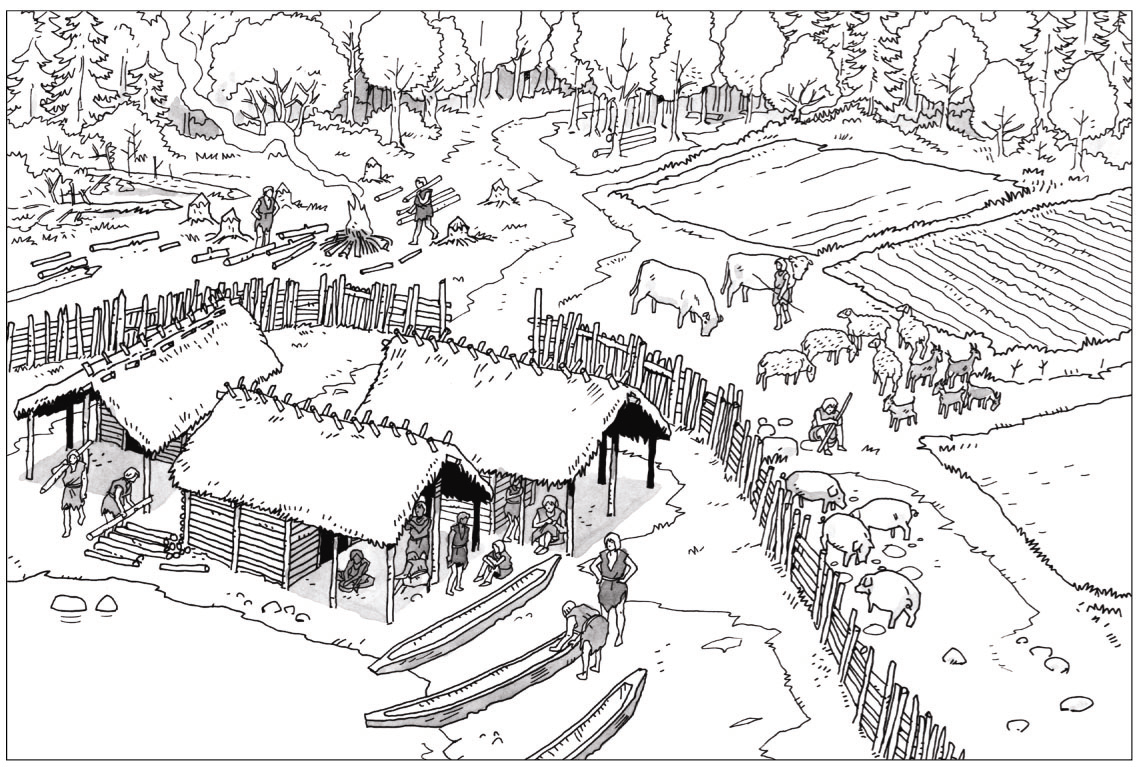 